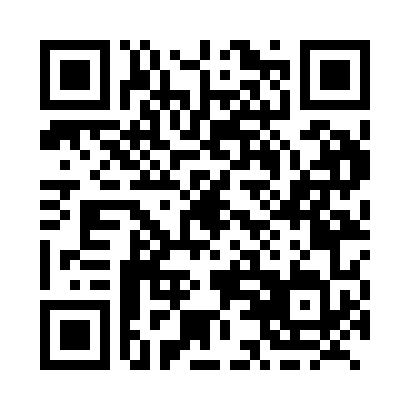 Prayer times for Wrigley, Northwest Territories, CanadaWed 1 May 2024 - Fri 31 May 2024High Latitude Method: Angle Based RulePrayer Calculation Method: Islamic Society of North AmericaAsar Calculation Method: HanafiPrayer times provided by https://www.salahtimes.comDateDayFajrSunriseDhuhrAsrMaghribIsha1Wed4:015:502:117:3410:3312:232Thu3:595:472:117:3610:3612:243Fri3:575:432:117:3710:3912:254Sat3:565:402:117:3910:4312:275Sun3:545:372:117:4110:4612:286Mon3:535:342:107:4210:4912:307Tue3:515:312:107:4410:5212:318Wed3:495:282:107:4610:5512:339Thu3:485:242:107:4710:5812:3410Fri3:465:212:107:4911:0112:3611Sat3:455:182:107:5011:0412:3712Sun3:435:152:107:5211:0712:3913Mon3:425:122:107:5311:1012:4014Tue3:405:092:107:5511:1312:4215Wed3:395:062:107:5611:1612:4316Thu3:375:032:107:5711:1912:4517Fri3:365:002:107:5911:2212:4618Sat3:344:582:108:0011:2512:4819Sun3:334:552:108:0111:2812:4920Mon3:324:522:108:0311:3012:5121Tue3:304:492:118:0411:3312:5222Wed3:294:462:118:0511:3612:5423Thu3:284:442:118:0711:3912:5524Fri3:264:412:118:0811:4212:5725Sat3:254:392:118:0911:4512:5826Sun3:244:362:118:1011:4712:5927Mon3:234:342:118:1111:501:0128Tue3:224:312:118:1211:531:0229Wed3:204:292:118:1311:551:0430Thu3:194:272:128:1411:581:0531Fri3:184:242:128:1512:001:06